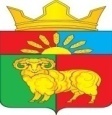 АДМИНИСТРАЦИЯ ЗЛАТОРУНОВСКОГО СЕЛЬСОВЕТАУЖУРСКОГО РАЙОНА КРАСНОЯРСКОГО КРАЯПОСТАНОВЛЕНИЕ22.03.2022                                     п. Златоруновск                                          № 22				Об утверждении перечня услуг, которые являются необходимыми и обязательнымидля предоставления муниципальных услуг и предоставляются организациями,участвующими в предоставлении муниципальных услуг на территориимуниципального образования Златоруновский сельсовет  	В соответствии с подпунктом 3 части 1  статьей 9 Федерального закона от 27.07.2010  N 210-ФЗ «Об организации предоставления государственных и муниципальных услуг», руководствуясь статьёй 7 Устава Златоруновского сельсовета  ПОСТАНОВЛЯЮУтвердить перечень услуг, которые являются необходимыми и обязательными  для предоставления муниципальных услуг и предоставляются организациями, участвующими в предоставлении муниципальных услуг на территории Златоруновского сельсовета согласно приложению.Контроль за исполнением настоящего Постановления возложить на заместителя главы Златоруновского сельсовета Ватину Людмилу Михайловну.Настоящее решение вступает в силу в день, следующий за днем официального опубликования в газете «Златоруновский вестник» и подлежит размещению на официальном сайте Златоруновского сельсовета  в информационно-телекоммуникационной сети «Интернет» по адресу http//: mozlat.ru.Глава Златоруновского сельсовета                                          Е.А.ХасамудиноваПриложение К ПостановлениюОт 22.03.2022 № 22ПЕРЕЧЕНЬуслуг, являющихся необходимыми и обязательнымидля предоставления муниципальных услуг и предоставляются организациями, учавствующими в предоставлении мунципальных услуг на территории муниципального образования златоруновский сельсовет№наименование муниципальной услугинаименование  организацииоснова оказания услуги1Предоставление информации об очередности предоставления жилых помещений на условиях социального наймаАдминистрация Златоруновского сельсоветабезвозмездно2Предоставление информации о порядке предоставления жилищно-коммунальных услуг населениюАдминистрация Златоруновского сельсоветабезвозмездно3Выдача выписки из похозяйственной книгиАдминистрация Златоруновского сельсоветабезвозмездно4Выдача карточки учета собственника жилого помещенияАдминистрация Златоруновского сельсоветабезвозмездно5Выдача справки об отсутствии задолженностиАдминистрация Златоруновского сельсоветабезвозмездно6Выдача справки о нормативе потребления жилищно-коммунальных услугАдминистрация Златоруновского сельсоветабезвозмездно7Выдача справки о начислении жилищно-коммунальных услугАдминистрация Златоруновского сельсоветабезвозмездно8Прием заявлений, документов, а также постановка граждан на учет в качестве нуждающихся в улучшении жилищных условийАдминистрация Златоруновского сельсоветабезвозмездно9Выдача выписки из финансово-лицевого счетаАдминистрация Златоруновского сельсоветабезвозмездно10Присвоение адресов земельным участкам, зданиям, сооружениям и помещениям на территории муниципального образованияАдминистрация Златоруновского сельсоветабезвозмездно